Nazwisko i Imię: …………………………………………………………………… Nr albumu: ……………...……………Kierunek: ……………….…………………………… Rok studiów: ………….Stopień studiów: I st. / II st. / studia jednolite *
Forma studiów: stacjonarne / niestacjonarne* Prodziekan Kolegium Nauk SpołecznychUniwersytetu Rzeszowskiego …………………………………………Zwracam się niniejszym z prośbą o wyrażenie zgody na powtórzenie …………………... semestru 
w roku akademickim ………………………..UWAGA – zgodnie z § 34  ust. 1 pkt 1 i § 36 ust. 1, 2 i 6 Regulaminu studiów na Uniwersytecie Rzeszowskim w stosunku do studenta, który nie uzyskał zaliczenia z przedmiotów wymaganych w danym semestrze, Dziekan wydaje decyzję o powtarzaniu semestru – na wniosek złożony w terminie do 7 dni od zakończenia sesji egzaminacyjnej poprawkowej. Student, który powtarza semestr jest zobowiązany uczestniczyć w zajęciach dydaktycznych i zdawać egzaminy oraz uzyskać zaliczenia wszystkich niezaliczonych zajęć przewidzianych w danym etapie studiów. 
Oceny pozytywne, uzyskane z przedmiotów w niezaliczonym (powtarzanym) semestrze zostają uwzględnione w elektronicznym systemie Uczelnia 10 w danym etapie studiów. Student jest zobowiązany do uzupełnienia ewentualnej różnicy programowej wynikającej z przedłużenia cyklu kształcenia. Uzasadnienie ………………………………………………………………………………………………………………………………………………………………………………………………………………………………………………………………………………………………………………………………………………………………………………………………………………………………………………………………………………………………………………………………………………………………………………………………………………………………………………………………………………………………………………………………………………………………………………………………………………………………………………………………………………………………………………………………………………………………								…………………………………………………………….czytelny podpis 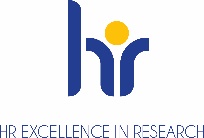 *niepotrzebne skreślić											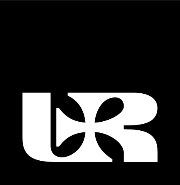 Rzeszów, dnia …………………… 2022 r.		Sz. P.…………………………………………………..Nr albumu: …………………………………Decyzja Na podstawie § 45 ust. 11 pkt 2 Statutu Uniwersytetu Rzeszowskiego przyjętego uchwałą nr 551/04/2020 Senatu Uniwersytetu Rzeszowskiego z dnia 9 kwietnia 2020 r. w sprawie uchwalenia Statutu Uniwersytetu Rzeszowskiego (tekst jednolity) w związku z § 4 ust. 1, 2 i 4 oraz w zw. z § 39 ust. 2-4 i ust. 7 Regulaminu Studiów na Uniwersytecie Rzeszowskim stanowiącego załącznik nr 1 do uchwały nr 555/04/2020 Senatu Uniwersytetu Rzeszowskiego z dnia 23 kwietnia 2020 r. w sprawie zatwierdzenia Regulaminu studiów na Uniwersytecie RzeszowskimWyrażam zgodę/nie wyrażam zgody*  na powtórzenie …………………… semestru w roku akademickim ……………….Uzasadnienie odmowy:…………………………………………………………………………………………………………………………………………………………………………………………………………………………………………………………………………………………………………………..………………………………………………………………………………………………………………………………………………………..………………………………………………………………………………………………………………………………………………………..…………………………………………………………………………………………………………………………………………………….…………………………………………………………………………………………………………………………………………………….…………………………………………………………………………………………………………………………………………………….PouczenieOd niniejszej decyzji przysługuje odwołanie do Rektora Uniwersytetu Rzeszowskiego za pośrednictwem Dziekana Kolegium Nauk Społecznych. Odwołanie składa się w terminie 14 dni od dnia doręczenia lub ogłoszenia decyzji. ………………………………………podpis i pieczątka Prodziekana*niepotrzebne skreślić								